Basic Course in Surgical Skills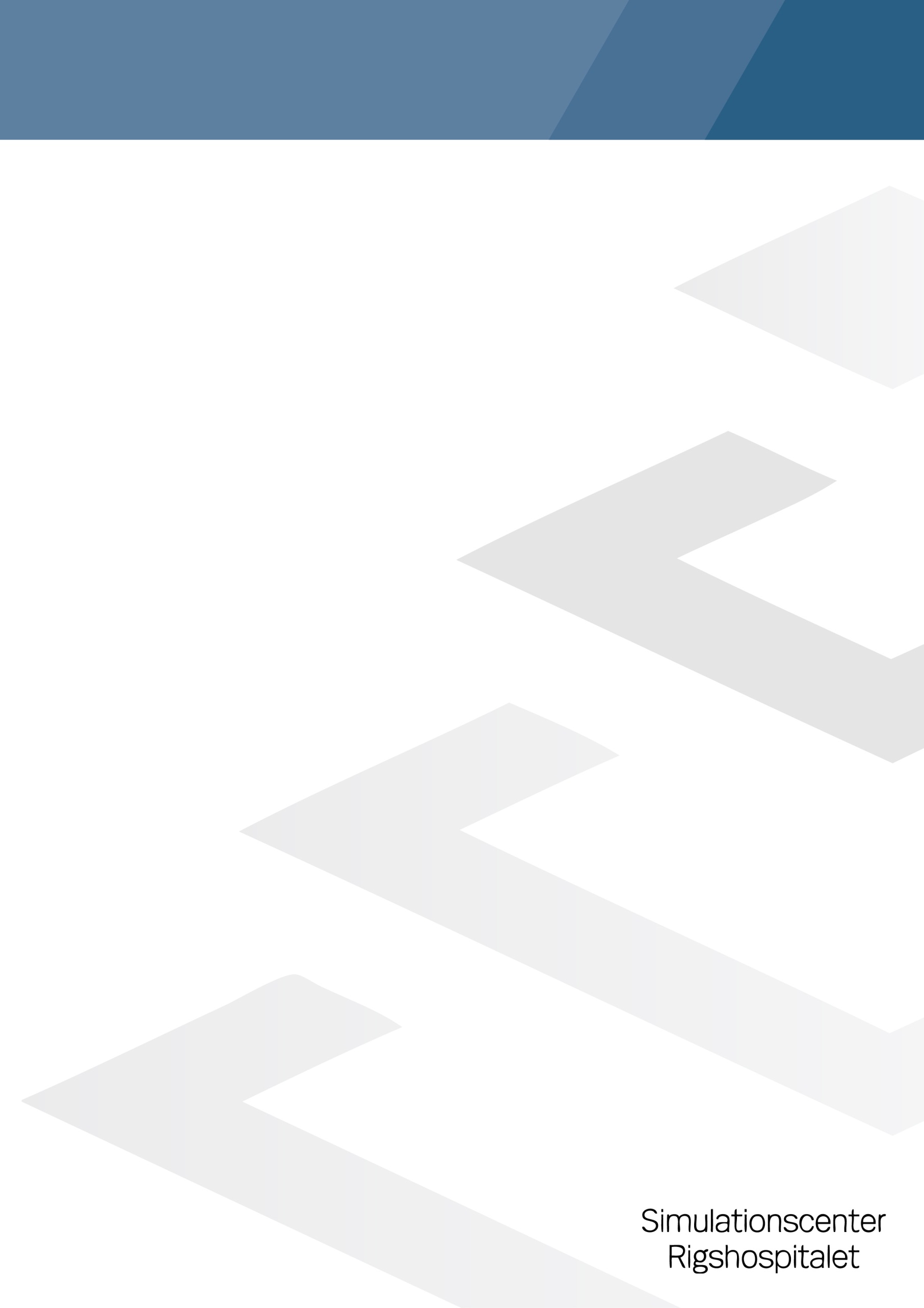 Questionnaire – Dyad TrainingHow would you rate your benefit from the course in general?
On a scale from 1-5, where 1 is not beneficial at all, and 5 is very beneficial 
1	  2	  3	  4	  5
☐	☐	☐	☐	☐Comments:_______________________________________________________________________________________________________________________________________________________________________________________________________________ 
Overall, has it been beneficial for you to train in dyads? 
On a scale from 1-5, where 1 is not beneficial at all, and 5 is very beneficial 
  1	  2	  3	  4	  5
☐	☐	☐	☐	☐Comments: ________________________________________________________________________________________________________________________________________________________________________________________________________________________
What were the benefits of dyad training during self-directed training at home? 
Answer:__________________________________________________________________________________________________________________________________________________________________________________________________________________
What were the benefits of dyad training during teaching and training sessions at the simulation center? Answer:__________________________________________________________________________________________________________________________________________________________________________________________________________________What were the disadvantages of dyad training during self-directed training at home? 
Answer:__________________________________________________________________________________________________________________________________________________________________________________________________________________
What were the disadvantages of dyad training during teaching and training sessions at the simulation center? Answer:__________________________________________________________________________________________________________________________________________________________________________________________________________________




Did having a training partner increase your motivation to train and to participate during classes? 
Yes 	 No
☐	☐
Comments:____________________________________________________________________________________________________________________________________________________________________________________________________________
Has your training partner contributed to your training in a way that the teacher could not, when training at the simulation center? 
Answer:__________________________________________________________________________________________________________________________________________________________________________________________________________________
Have you trained fewer times than you wanted to because it was difficult to coordinate training sessions with your partner? Yes 	 No
☐	☐
Comments:____________________________________________________________________________________________________________________________________________________________________________________________________________
Have you trained for longer time during self-directed training at home than you would have if you did not have a training partner? 
Yes 	 No
☐	☐
Comments:_______________________________________________________________________________________________________________________________________________________________________________________________________________
Have you received help/feedback related to the content of the course from anyone else than your training partner or teacher? (e.g. asked colleagues or friends about techniques/theory/feedback)?Yes 	 No
☐	☐  
If yes, please describe how/in which situations you have received help/feedback:
Comments: ________________________________________________________________________________________________________________________________________________________________________________________________________________________Did you know in advance that you could be randomized to dyad training for the course? Yes 	 No
☐	☐
Comments:____________________________________________________________________________________________________________________________________________________________________________________________________________
Would you consider not signing up for the course, if you knew that you could be randomized to dyad training?  Yes 	 No
☐	☐
Comments:____________________________________________________________________________________________________________________________________________________________________________________________________________What motivated you to sign up for the course? 
________________________________________________________________________________________________________________________________________________________________________________________________________________________
Do you have suggestions for improvements of the course or other comments? 
Thank you for your time – We hope to see you again soon at the simulation center!